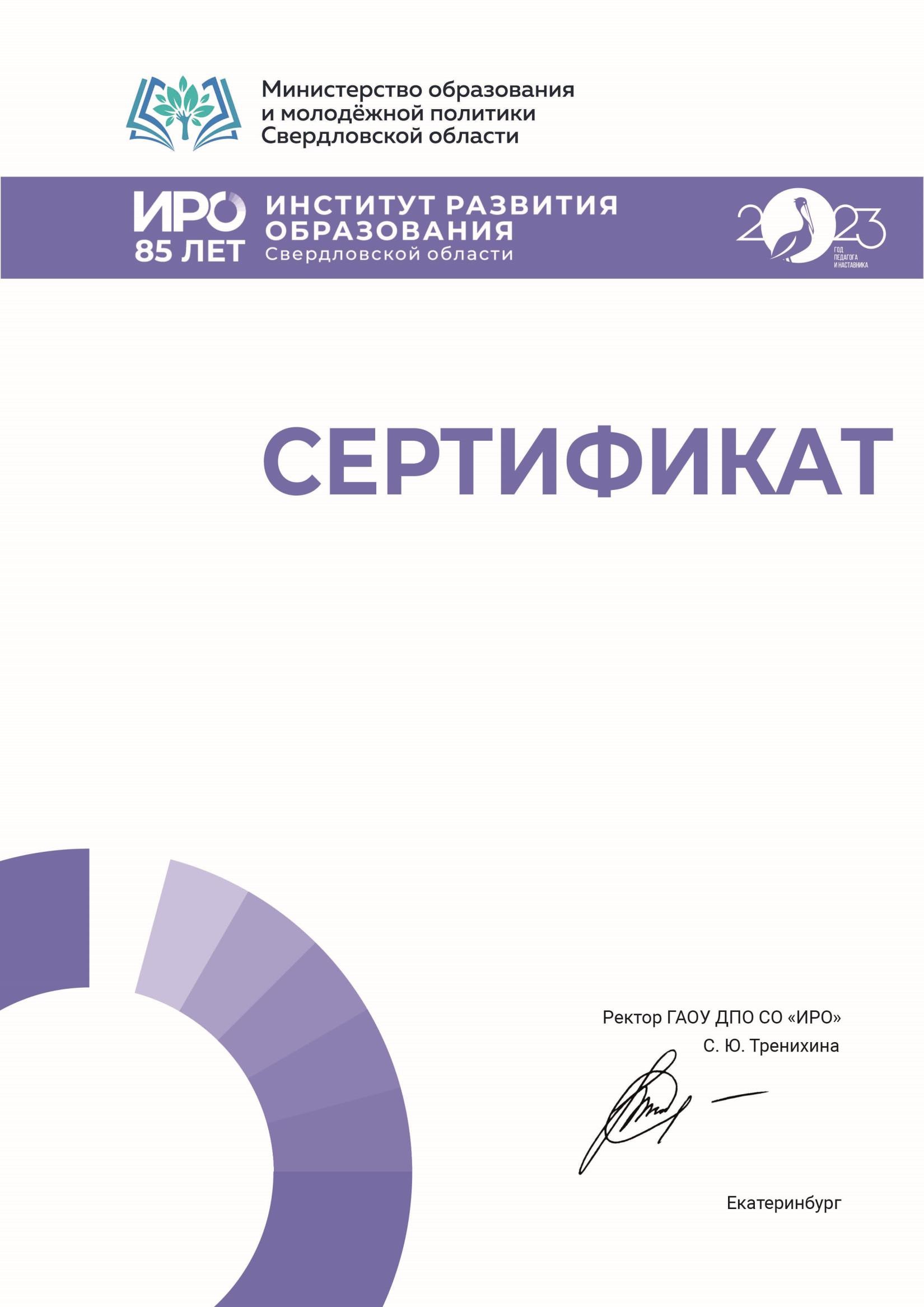 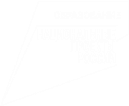 Настоящим подтверждается, чтоШахова МарияМБОУ «СОШ № 10», ГО Нижняя Салда участникрегионального Конкурса проектов обучающихся центров образования "Точка роста" Свердловской области02 октября-27 ноября 2023 г.